Safety: Ensure that the UTV is safely parked on level ground with the ignition off. Wear all appropriate PPE for the following procedures.Note:Leave all hardware loose until the entire assembly is in its final position.Assembly Components:Ensure that you have all of these components before beginning the installation.1 x Rear Rack2 x Upper S-Brackets2 x Upper Bracket Links2 x Lower Brackets1 x Hardware Kit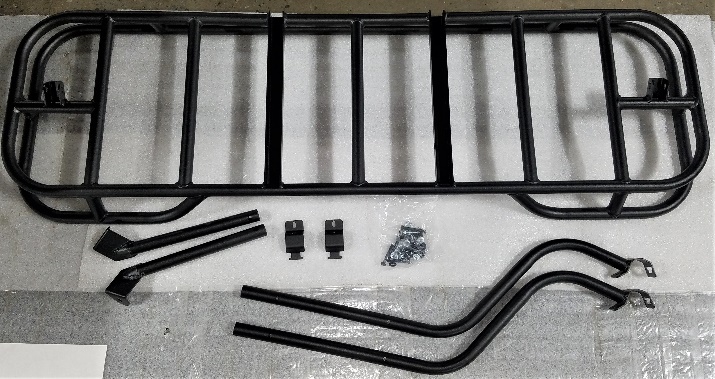 Figure 1: Kit ContentsInstallation:Attach the Upper S-Brackets to the underside of the rear rack using the grooves. Make sure that the brackets curve towards the top of the rack.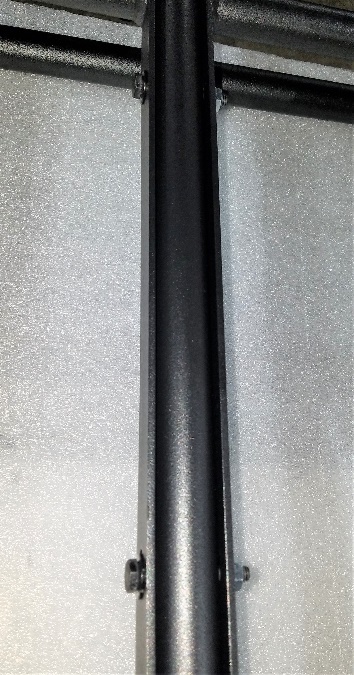 Figure 2: S-Bracket in Rack GrooveRemove the nuts from the rear of the K-Brace section of the ROPS. 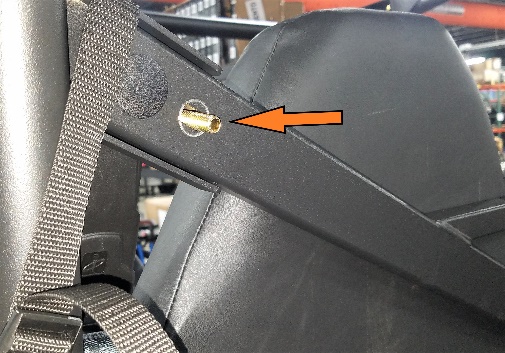 Figure 3: K-Brace Nut RemovedAlign the Upper S-Brackets with the rear section of the ROPS. Add the links to the mounting brackets and secure the bracket using a hex bolt and corresponding nut. Do not tighten the assembly yet.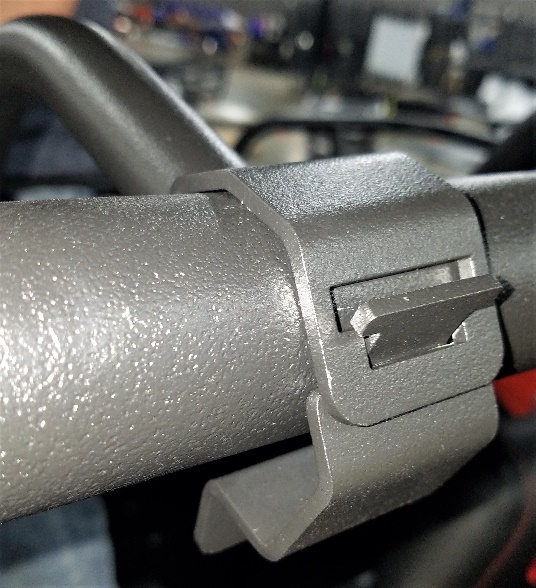 Figure 4: Upper S-Bracket with Link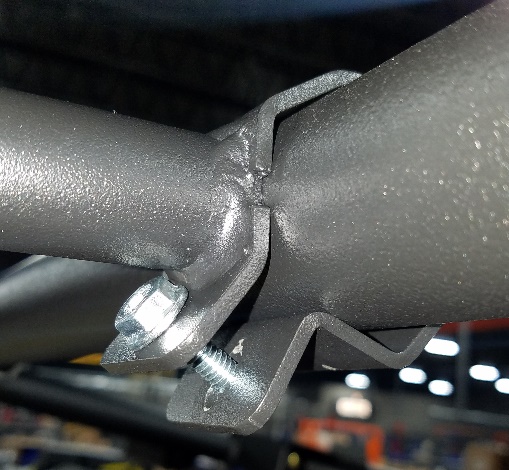 Figure 5: Secured Upper Bracket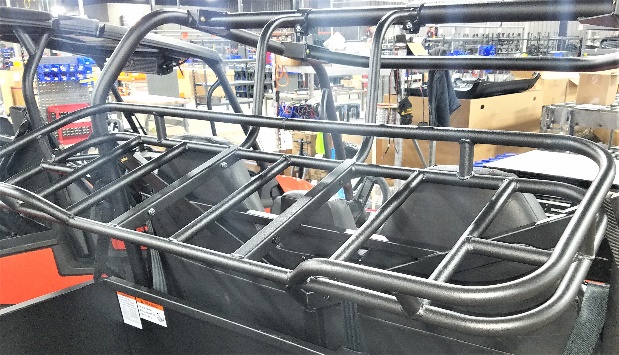 Figure 6: Rack Attached with Upper BracketsLift the rack to allow room for the Lower Brackets to be installed onto the underside of the rack and rear of the K-brace. Make sure that the lower bracket tabs are facing the outside of the machine.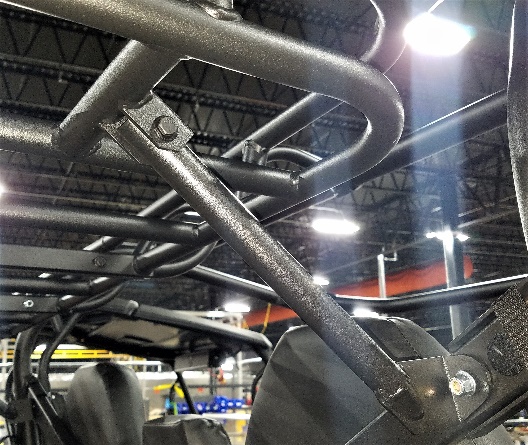 Figure 7: Lower Brackets MountedMake sure that the assembly is properly centered and in its final position before tightening all hardware.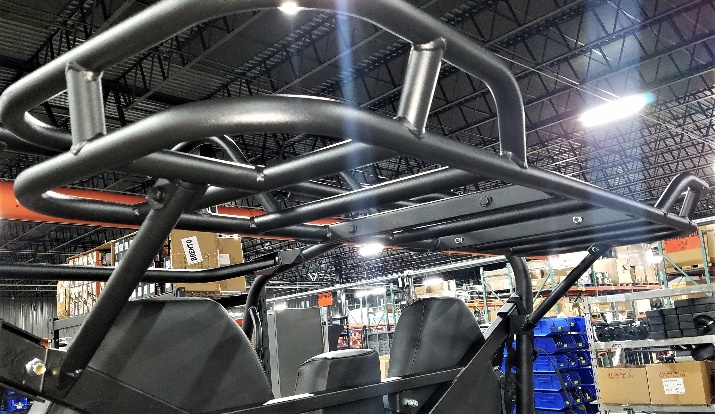 Figure 8: Install Complete